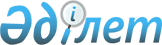 О районном бюджете на 2012-2014 годы
					
			Утративший силу
			
			
		
					Решение Казалинского районного маслихата Кызылординской области от 20 декабря 2011 года N 333. Зарегистрировано Департаментом юстиции Кызылординской области 30 декабря 2011 года за N 10-4-165. Утратило силу в связи с истечением срока применения - (письмо Казалинского районного маслихата Кызылординской области от 31 января 2013 года N 42)      Сноска. Утратило силу в связи с истечением срока применения - (письмо  Казалинского районного маслихата Кызылординской области от 31.01.2013 N 42).      Примечание РЦПИ:

      В тексте сохранена авторская орфография и пунктуация.

      В соответствии с Бюджетным кодексом Республики Казахстан от 4 декабря 2008 года, подпункта 1) пункта 1 статьи 6 Закона Республики Казахстан от 23 января 2001 года "О местном государственном управлении и самоуправлении в Республике Казахстан", Казалинский районный маслихат РЕШИЛИ:



      1. Утвердить районный бюджет на 2012-2014 годы согласно приложениям 1, 2 и 3 соответственно, в том числе на 2012 год в следующих объемах:

      1) доходы – 7 803 522 тысяч тенге, в том числе:

      налоговым поступлениям – 1 150 705 тысяч тенге;

      неналоговым поступлениям – 6 936 тысяч тенге;

      поступлениям от продажи основного капитала – 10 607 тысяч тенге;

      поступлениям трансфертов – 6 635 274 тысяч тенге;

      2) затраты – 7 916 905 тысяч тенге;

      3) чистое бюджетное кредитование – 98 723 тысяч тенге;

      бюджетные кредиты – 106 788 тысяч тенге;

      погашение бюджетных кредитов – 8 065 тысяч тенге;

      4) сальдо по операциям с финансовыми активами – 11 417 тысяч тенге;

      приобретение финансовых активов – 11 417 тысяч тенге;

      поступления от продажи финансовых активов государства – 0 тысяч тенге;

      5) дефицит (профицит) бюджета – - 223 523 тысяч тенге;

      6) финансирование дефицита (использование профицита) бюджета - 223 523 тысяч тенге.

      Сноска. Пункт 1 в редакции решения Казалинского районного маслихата Кызылординской области от 30.11.2012 N 63 (вводится в действие с 01.01.2012).



      2. Определить нормативы распределения доходов в областной бюджет с бюджета района в следующих размерах:

      социальный налог в областной бюджет – 10%, в районный бюджет – 90%.



      3. Учесть, что в областном бюджете на 2012 год предусмотрены целевые текущие трансферты бюджету района:

      1) на содержание инспекторов по охране прав детей в организациях образования – 899 тысяч тенге;

      2) на единовременную социальную помощь на оздоровление участникам и инвалидам Великой Отечественной войны, бывшему несовершеннолетнему узнику концлагерей, созданных фашистами в период Второй Мировой войны, вдовам воинов погибших в годы Великой Отечественной войны и не вступившим в повторный брак, лицам, награжденных орденами и медалями бывшего СССР за самоотверженный труд и безупречное выполнение воинских обязанностей в тылу в годы Великой Отечественной войны – 1 785 тысяч тенге;

      3) на социальную поддержку лицам, проработавшим (прослужившим) не менее 6 месяцев в тылу в годы Великой Отечественной войны – 47 616 тысяч тенге;

      4) на капитальный и средний ремонт автомобильных дорог районного значения (улиц города) – 415 315 тысяч тенге;

      5) исключен решением Казалинского районного маслихата Кызылординской области от 26.11.2012 N 59 (вводится в действие с 01.01.2012).

      6) на благоустройство населенного пункта Гани Муратбаева – 200 000 тысяч тенге;

      7) на благоустройство кента Айтеке би - 101 674 тысяч тенге;

      8) на содержание вновь вводимых школ – 1 697 тысяч тенге;

      9) на содержание вновь вводимых объектов культуры – 3 587 тысяч тенге.

      Сноска. Пункт 3 с изменениями, внесенными решением Казалинского районного маслихата Кызылординской области от 28.04.2012 N 26 (вводится в действие с 01.01.2012); от 31.07.2012 N 38 (вводится в действие с 01.01.2012); от 26.11.2012 N 59 (вводится в действие с 01.01.2012).



      3-1. Учесть, что в областном бюджете на 2012 год за счет средств республиканского бюджета предусмотрены целевые текущие трансферты бюджету района в следующих размерах:

      1) на реализацию государственного образовательного заказа в дошкольных организациях образования – 76 257 тысяч тенге;

      2) на оснащение учебным оборудованием кабинетов физики, химии, биологии в государственных учреждениях основного среднего и общего среднего образования – 11 715 тысяч тенге;

      3) обеспечение оборудованием, программным обеспечением детей-инвалидов, обучающихся на дому – 10 141 тысяч тенге;

      4) на ежемесячную выплату денежных средств опекунам (попечителям) на содержание ребенка-сироты (детей-сирот), и ребенка (детей), оставшегося без попечения родителей – 14 855 тысяч тенге;

      5) на увеличение размера доплаты за квалификационную категорию учителям школ и воспитателям дошкольных организаций образования – 47 457 тысяч тенге;

      6) на реализацию мероприятий в рамках Программы занятости 2020 – 53 758 тысяч тенге;

      7) на предоставление специальных социальных услуг - 5 118 тысяч тенге;

      8) на обеспечение деятельности центров занятости населения – 15 883 тысяч тенге;

      9) на реализацию мер социальной поддержки специалистов - 16 347 тысяч тенге;

      10) на проведение противоэпизотических мероприятий – 43 647 тысяч тенге;

      11) на решение вопросов обустройства аульных (сельских) округов в реализацию мер по содействию экономическому развитию регионов в рамках Программы "Развитие регионов" - 9 415 тысяч тенге;

      12) кредитование для реализации мер социальной поддержки специалистов - 106 788 тысяч;

      13) на ремонт объектов коммунально-инженерной, инженерно-транспортной и социальной инфраструктуры и благоустройство сельских населенных пунктов – 65 171 тысяч тенге;

      14) на повышение оплаты труда учителям, прошедшим повышение квалификации по учебным программам АОО "Назарбаев Интеллектуальные школы" – 3 865 тысяч тенге.

      Сноска. Решение дополнено пунктом 3-1 в соответствии с решением  Казалинского районного маслихата Кызылординской области от 13.01.2012 N 339(вводится в действие с 01.01.2012); с изменениями, внесенными решением Казалинского районного маслихата Кызылординской области от 08.02.2012 N 12 (вводится в действие с 01.01.2012); от 11.04.2012 N 17 (вводится в действие с 01.01.2012); от 26.11.2012 N 59(вводится в действие с 01.01.2012); от 30.11.2012 N 63(вводится в действие с 01.01.2012).



      3-2. Учесть, что в областном бюджете на 2012 год за счет средств республиканского бюджета предусмотрены целевые трансферты на развитие бюджету района в следующих размерах:

      1) на строительство и (или) приобретение cлужебного жилище - 42 493 тысяч тенге;

      2) на развитие и (или) приобретение инженерно-коммуникационной инфраструктуры – 11 200 тысяч тенге;

      3) Реконструкция и расширение внутрипоселковых водопроводных сетей в г.Казалинск и в кенте Айтеке би - 392 765 тысяч тенге.

      Сноска. Решение дополнено пунктом 3-2 в соответствии с решением  Казалинского районного маслихата Кызылординской области от 13.01.2012 N 339 (вводится в действие с 01.01.2012).



      3-3. Установить сумму неиспользованных (недоиспользованных) целевых трансфертов выделенных из республиканского и областного бюджетов в 2011 году и подлежащих возврату в областной бюджет 2 519 тысяч тенге.

      Сноска. Решение дополнено пунктом 3-3 в соответствии с решением  Казалинского районного маслихата Кызылординской области от 08.02.2012 N 12(вводится в действие с 01.01.2012); с изменениями, внесенными решением Казалинского районного маслихата Кызылординской области от 26.11.2012  N 59(вводится в действие с 01.01.2012).



      3-4. Установить погашение долга местного исполнительного органа 925 тысяч тенге.

      Сноска. Решение дополнено пунктом 3-4 в соответствии с решением  Казалинского районного маслихата Кызылординской области от 26.11.2012  N 59(вводится в действие с 01.01.2012).



      4. Учесть, что в областном бюджете на 2012 год предусмотрены целевые трансферты на развитие:

      1) на софинансирование проекта "Реконструкция и расширение внутрипоселковых водопроводных сетей в г. Казалинск и в кенте Айтеке би (2-этап)" - 43 640 тысяч тенге;

      2) на корректировку проектно-сметной документации с проведением государственной экспертизы и реконструкция автомобильной дороги районного значения "Бозкол-Тасарык" - 3 737 тысяч тенге;

      3) на развитие инженерно-коммуникационной инфраструктуры в рамках Программы занятости-2020 - 525 тысяч тенге;

      4) на развитие инженерно-коммуникационной инфраструктуры строящихся 8 арендных домов - 10 450 тысяч тенге.

      Сноска. Пункт 4 с изменениями, внесенными решением Казалинского районного маслихата Кызылординской области от 11.04.2012 N 17 (вводится в действие с 01.01.2012); от 28.04.2012 N 26 (вводится в действие с 01.01.2012).



      5. Резерв местного исполнительного органа района на 2012 год 9 711 тысяч тенге.

      Сноска. Пункт 5 с изменениями, внесенными решением Казалинского районного маслихата Кызылординской области от 08.02.2012 N 12 (вводится в действие с 01.01.2012); от 17.05.2012 N 33 (вводится в действие с 01.01.2012); от 03.11.2012 N 51 (вводится в действие с 01.01.2012); от 26.11.2012 N 59 (вводится в действие с 01.01.2012).



      6. Утвердить перечень местных бюджетных программ, не подлежащих секвестру в процессе исполнения местного бюджета на 2012 год согласно приложения 4.



      7. Утвердить перечень бюджетных программ развития и формирования уставного капитала или увеличение уставного капитала юридических лиц районного бюджета на 2012 год согласно приложения 5.



      8. Утвердить индивидуальные планы финансирования администраторов бюджетных программ города, кента, аульных округов на 2012-2014 годы согласно приложениям 6, 7, 8.



      9. Настоящее решение вступает в силу с 1 января 2012 года.



      10. Распределить образовавшийся свободный остаток бюджетных средств на 1 января 2012 года 99 855 тысяч тенге по нижеследующим программам:

      122-001 "Услуги по обеспечению деятельности акима района (города областного значения)" 5 168 тысяч тенге;

      123-001 "Услуги по обеспечению деятельности акима района в городе, города районного значения, поселка, аула (села), аульного (сельского) округа" 38 694 тысяч тенге;

      452-001 "Услуги по реализации государственной политики в области исполнения бюджета района (города областного значения) и управления коммунальной собственностью района (города областного значения)" 3 184 тысяч тенге;

      452-002 "Создание информационных систем)" 625 тысяч тенге;

      122-006 "Предупреждение и ликвидация чрезвычайных ситуаций масштаба района (города областного значения)" 12 559 тысяч тенге;

      464-009 "Обеспечение дошкольного воспитания и обучения" 22 857 тысяч тенге;

      464-006 "Дополнительное образование для детей" 2 171 тысяч тенге;

      464-001 "Услуги по реализации государственной политики на местном уровне в области образования" 1 973 тысяч тенге;

      467-003 ""Проектирование, строительство и (или) приобретение жилья государственного коммунального жилищного фонда" 4 105 тысяч тенге;

      467-020 "Приобретение жилья" 10 200 тысяч тенге;

      123-009 "Обеспечение санитарии населенных пунктов" 15 721 тысяч тенге;

      123-011 "Благоустройство и озеленение населенных пунктов" 22 862 тысяч тенге;

      455-003 "Поддержка культурно-досуговой работы" 17 312 тысяч тенге;

      465-006 "Проведение спортивных соревнований на районном (города областного значения) уровне" 4 661 тысяч тенге;

      455-006 "Функционирование районных (городских) библиотек" 1 252 тысяч тенге;

      473-001 "Услуги по реализации государственной политики на местном уровне в сфере ветеринарии" 334 тысяч тенге;

      473-009 "Проведение ветеринарных мероприятий по энзоотическим болезням животных" 2 900 тысяч тенге;

      463-004 "Организация работ по зонированию земель" 6 115 тысяч тенге;

      468-003 "Разработка схем градостроительного развития территории района и генеральных планов населенных пунктов" 19 339 тысяч тенге;

      452-012 "Резерв местного исполнительного органа района (города областного значения)" 16 514 тысяч тенге;

      458-001 "Услуги по реализации государственной политики на местном уровне в области жилищно-коммунального хозяйства, пассажирского транспорта и автомобильных дорог" 3 338 тысяч тенге;

      452-014 "Формирование или увеличение уставного капитала юридических лиц" 2 000 тысяч тенге;

      На финансирование по невыполненным обязательствам 2011 года 3 513 тысяч тенге, в том числе:

      458-012 "Функционирование системы водоснабжения и водоотведения" 1 353 тысяч тенге;

      458-033 "Проектирование, развитие, обустройство и (или) приобретение инженерно-коммуникационной инфраструктуры" 351 тысяч тенге;

      467-008 "Развитие объектов спорта и туризма" 1 809 тысяч тенге.

      Сноска. Решение дополнено пунктом 10 в соответствии с решением  Казалинского районного маслихата Кызылординской области от 08.02.2012  N 12(вводится в действие с 01.01.2012); с изменениями, внесенными решением Казалинского районного маслихата Кызылординской области от 17.05.2012 N 33 (вводится в действие с 01.01.2012); от 31.07.2012  N 38(вводится в действие с 01.01.2012); от 03.11.2012 N 51(вводится в действие с 01.01.2012); от 26.11.2012 N 59(вводится в действие с 01.01.2012).



      1) образовавшийся остаток средств на 1 января 2012 года 1 818 тысяч тенге направить на программу 467-003 "Проектирование, строительство и (или) приобретение жилья государственного коммунального жилищного фонда";

      Сноска. Пункт 10 дополнено подпунктом 1) в соответствии с решением  Казалинского районного маслихата Кызылординской области от 17.05.2012 N 33(вводится в действие с 01.01.2012).



      2) уменьшить по бюджетным программам:

      123-001 "Услуги по обеспечению деятельности акима района в городе, города районного значения, поселка, аула (села), аульного (сельского) округа" 2 636 тысяч тенге;

      122-006 "Предупреждение и ликвидация чрезвычайных ситуаций масштаба района (города областного значения)" 69 266 тысяч тенге;

      451-005 "Государственная адресная социальная помощь" 17 477 тысяч тенге;

      123-009 "Обеспечение санитарии населенных пунктов" 4 791 тысяч тенге;

      123-011 "Благоустройство и озеленение населенных пунктов" 2 066 тысяч тенге;

      452-012 "Резерв местного исполнительного органа района (города областного значения)" 14 533 тысяч тенге;

      464-003 "Общеобразовательное обучение" на 5 164 тысяч тенге;

      451-007 "Социальная помощь отдельным категориям нуждающихся граждан по решениям местных представительных органов" на 744 тысяч тенге;

      451-010 "Материальное обеспечение детей-инвалидов, воспитывающихся и обучающихся на дому" на 787 тысяч тенге;

      451-004 "Оказание единовременной социальной помощи на приобретение топлива проживающим и работающим в сельских населенных пунктах специалистам организаций социального обеспечения, культуры, спорта и ветеринарии, работающим в сельской местности педагогическим работникам образования, медицинским и фармацевтическим работникам организаций государственного сектора здравоохранения в соответствии с законодательством Республики Казахстан" на 1 920 тысяч тенге;

      451-001 "Услуги по реализации государственной политики на местном уровне в области обеспечения занятости и реализации социальных программ для населения" на 280 тысяч тенге;

      451-011 "Оплата услуг по зачислению, выплате и доставке пособий и других социальных выплат" на 1 297 тысяч тенге;

      467-020 "Приобретение жилья" на 1 600 тысяч тенге;



      122-001 "Услуги по обеспечению деятельности акима района (города областного значения)" на 3 520 тысяч тенге;

      122-003 "Капитальные расходы государственных органов" на 391 тысяч тенге;

      452-010 "Приватизация, управление коммунальным имуществом, постприватизационная деятельность и регулирование споров, связанных с этим" на 180 тысяч тенге;

      122-005 "Мероприятия в рамках исполнения всеобщей воинской обязанности" на 420 тысяч тенге;

      458-021 "Обеспечение безопасности дорожного движения в населенных пунктах" на 74 тысяч тенге;

      464-001 "Услуги по реализации государственной политики на местном уровне в области образования" на 629 тысяч тенге;

      451-016 "Государственные пособия на детей до 18 лет" на 47 000 тысяч тенге;

      451-002 "Программа занятости" на 172 тысяч тенге;

      451-004 "Оказание единовременной социальной помощи на приобретение топлива проживающим и работающим в сельских населенных пунктах специалистам организаций социального обеспечения, культуры, спорта и ветеринарии, работающим в сельской местности педагогическим работникам образования, медицинским и фармацевтическим работникам организаций государственного сектора здравоохранения в соответствии с законодательством Республики Казахстан" на 1 640 тысяч тенге;

      451-006 "Оказание жилищной помощи" на 4 048 тысяч тенге;

      451-014 "Оказание социальной помощи нуждающимся гражданам на дому" на 387 тысяч тенге;

      451-017 "Обеспечение нуждающихся инвалидов обязательными гигиеническими средствами и предоставление услуг специалистами жестового языка, индивидуальными помощниками в соответствии с индивидуальной программой реабилитации инвалида" на 2 213 тысяч тенге;

      123-008 "Освещение улиц населенных пунктов" на 100 тысяч тенге;        458-015 "Освещение улиц в населенных пунктах" на 686 тысяч тенге;

      455-001 "Услуги по реализации государственной политики на местном уровне в области развития языков и культуры" на 84 тысяч тенге;

      456-001 "Услуги по реализации государственной политики на местном уровне в области информации, укрепления государственности и формирования социального оптимизма граждан" на 215 тысяч тенге;

      473-006 "Организация санитарного убоя больных животных" на 1 755 тысяч тенге;

      463-001 "Услуги по реализации государственной политики в области регулирования земельных отношений на территории района (города областного значения)" на 400 тысяч тенге;;

      467-001 "Услуги по реализации государственной политики на местном уровне в области строительства" на 250 тысяч тенге;

      458-023 "Обеспечение функционирования автомобильных дорог" на 1299 тысяч тенге;

      464-012 "Капитальные расходы государственного органа" на 154 тысяч тенге;

      464-067 "Капитальные расходы подведомственных государственных учреждений и организаций" на 733 тысяч тенге;

      451-003 "Оказание ритуальных услуг по захоронению умерших Героев Советского Союза, "Халық Қаһарманы", Героев Социалистического труда, награжденных Орденом Славы трех степеней и орденом "Отан" из числа участников и инвалидов войны" на 57 тысяч тенге;

      451-021 "Капитальные расходы государственного органа" на 75 тысяч тенге;

      467-005 "Развитие коммунального хозяйства" на 1937 тысяч тенге;        467-006 "Развитие системы водоснабжения и водоотведения" на 1995 тысяч тенге;

      467-008 "Развитие объектов спорта и туризма" на 1025 тысяч тенге;

      467-010 "Развитие объектов сельского хозяйства" на 81 тысяч тенге. 

      Сноска. Пункт 10 дополнено подпунктом 2) в соответствии с решением  Казалинского районного маслихата Кызылординской области от 17.05.2012 N 33(вводится в действие с 01.01.2012); с изменениями, внесенными решением Казалинского районного маслихата Кызылординской области от 31.07.2012 N 38 (вводится в действие с 01.01.2012); от 03.11.2012 N 51 (вводится в действие с 01.01.2012); от 26.11.2012 N 59(вводится в действие с 01.01.2012).



      3) увеличить по бюджетной программе:

      122-003 "Капитальные расходы государственных органов" 12 340 тысяч тенге;

      464-003 "Общеобразовательное обучение" 31 125 тысяч тенге;

      467-005 "Развитие коммунального хозяйства" 3 550 тысяч тенге;

      467-006 "Развитие системы водоснабжения и водоотведения" 2 145 тысяч тенге;

      455-009 "Обеспечение сохранности историко - культурного наследия и доступа к ним" 1 000 тысяч тенге;

      465-001 "Услуги по реализации государственной политики на местном уровне в сфере физической культуры и спорта" 15 868 тысяч тенге;

      462-099 "Реализация мер по оказанию социальной поддержки специалистов" 29 тысяч тенге;

      467-010 "Развитие объектов сельского хозяйства" 1 500 тысяч тенге;

      473-007 "Организация отлова и уничтожения бродячих собак и кошек" 1 500 тысяч тенге;

      123-013 "Обеспечение функционирования автомобильных дорог в городах районного значения, поселках, аулах (селах), аульных (сельских) округах" 28 526 тысяч тенге;

      458-023 "Обеспечение функционирования автомобильных дорог" 6 927 тысяч тенге;

      469-001 "Услуги по реализации государственной политики на местном уровне в области развития предпринимательства и промышленности" 244 тысяч тенге;

      112-001 "Услуги по обеспечению деятельности маслихата района (города областного значения)" 1 100 тысяч тенге;

      451-002 "Программа занятости" 4 637 тысяч тенге;

      451-017 "Обеспечение нуждающихся инвалидов обязательными гигиеническими средствами и предоставление услуг специалистами жестового языка, индивидуальными помощниками в соответствии с индивидуальной программой реабилитации инвалида" 5 324 тысяч тенге;

      451-014 "Оказание социальной помощи нуждающимся гражданам на дому" 388 тысяч тенге;

      451-023 "Обеспечение деятельности центров занятости населения" 715 тысяч тенге;

      123-008 "Освещение улиц населенных пунктов" 6 741 тысяч тенге;

      456-002 "Услуги по проведению государственной информационной политики через газеты и журналы" 12 000 тысяч тенге;

      456-005 "Услуги по проведению государственной информационной политики через телерадиовещание" 3 400 тысяч тенге;

      455-001 "Услуги по реализации государственной политики на местном уровне в области развития языков и культуры" 392 тысяч тенге;

      456-001 "Услуги по реализации государственной политики на местном уровне в области информации, укрепления государственности и формирования социального оптимизма граждан" 2 644 тысяч тенге;

      473-010 "Проведение мероприятий по идентификации сельскохозяйственных животных" 2 700 тысяч тенге;

      467-001 "Услуги по реализации государственной политики на местном уровне в области строительства" 1 015 тысяч тенге;

      468-001 "Услуги по реализации государственной политики в области архитектуры и градостроительства на местном уровне" 510 тысяч тенге;

      458-065 "Формирование или увеличение уставного капитала юридических лиц" 9 417 тысяч тенге;



      453-001 "Услуги по реализации государственной политики в области формирования и развития экономической политики, системы государственного планирования и управления района (города областного значения)" 144 тысяч тенге;

      123-022 "Капитальные расходы государственных органов" 150 тысяч тенге;

      122-005 "Мероприятия в рамках исполнения всеобщей воинской обязанности" 760 тысяч тенге;

      451-001 "Услуги по реализации государственной политики в области формирования и развития экономической политики, системы государственного планирования и управления района (города областного значения)" 144 тысяч тенге;

      451-021 "Капитальные расходы государственного органа" 250 тысяч тенге;

      458-033 "Проектирование, развитие, обустройство и (или) приобретение инженерно-коммуникационной инфраструктуры" 600 тысяч тенге;

      455-032 "Капитальные расходы подведомственных государственных

учреждений и организаций" 6 098 тысяч тенге;

      462-001 "Услуги по реализации государственной политики на местном уровне в сфере сельского хозяйства" 144 тысяч тенге;

      463-001 "Услуги по реализации государственной политики в области регулирования земельных отношений на территории района (города областного значения)" 144 тысяч тенге.

      Сноска. Пункт 10 дополнено подпунктом 3) в соответствии с решением  Казалинского районного маслихата Кызылординской области от 17.05.2012 N 33(вводится в действие с 01.01.2012); с изменениями, внесенными решением Казалинского районного маслихата Кызылординской области от 31.07.2012 N 38 (вводится в действие с 01.01.2012); от 03.11.2012 N 51 (вводится в действие с 01.01.2012); от 26.11.2012 N 59(вводится в действие с 01.01.2012).            



      11. Программу 123-022 "Капитальные расходы государственных органов" уменьшить на 10629 тысяч тенге, увеличить программу 123-001 "Услуги по обеспечению деятельности акима района в городе, города районного значения, поселка, аула (села), аульного (сельского) округа" на 10629 тысяч тенге;

      программу 452-011 "Учет, хранение, оценка и реализация имущества, поступившего в коммунальную собственность" уменьшить на 300 тысяч тенге, программу 452-010 "Приватизация, управление коммунальным имуществом, постприватизационная деятельность и регулирование споров, связанных с этим" увеличить на 300 тысяч тенге;

      программы 451-014 "Оказание социальной помощи нуждающимся гражданам на дому" на 905 тысяч тенге, 467-001 "Услуги по реализации государственной политики на местном уровне в области строительства" на 544 тысяч тенге, 469-001 "Услуги по реализации государственной политики на местном уровне в области развития предпринимательства и промышленности" на 943 тысяч тенге уменьшить, увеличить программу 122-006 "Предупреждение и ликвидация чрезвычайных ситуаций масштаба района (города областного значения)" на 2392 тысяч тенге;

      программу 123-014 "Организация водоснабжения населенных пунктов" уменьшить на 9567 тысяч тенге, увеличить программу 458-012 "Функционирование системы водоснабжения и водоотведения" на 9567 тысяч тенге;

      программу 455-001 "Услуги по реализации государственной политики на местном уровне в области развития языков и культуры" уменьшить на 1005 тысяч тенге, увеличить программу 455-003 "Поддержка культурно-досуговой работы" на 1005 тысяч тенге.

      Сноска. Решение дополнено пунктом 11 в соответствии с решением  Казалинского районного маслихата Кызылординской области от 08.02.2012 N 12(вводится в действие с 01.01.2012).



      1) бюджетную программу 122-001 "Услуги по обеспечению деятельности акима района (города областного значения)" уменьшить на 500 тысяч тенге, увеличить программу 122-003 "Капитальные расходы государственных органов" на 500 тысяч тенге;

      бюджетную программу 464-001 "Услуги по реализации государственной политики на местном уровне в области образования" уменьшить на 778 тысяч тенге, программу 464-012 "Капитальные расходы государственного органа" увеличить на 778 тысяч тенге;

      бюджетную программу 468-001 "Услуги по реализации государственной политики в области архитектуры и градостроительства на местном уровне" уменьшить на 849 тысяч тенге, программу 469-001 "Услуги по реализации государственной политики на местном уровне в области развития предпринимательства и промышленности" увеличить на 849 тысяч тенге;

      бюджетную программу 123-001 "Услуги по обеспечению деятельности акима района в городе, города районного значения, поселка, аула (села), аульного (сельского) округа" уменьшить на 1035 тысяч тенге, увеличить программу 458-001 "Услуги по реализации государственной политики на местном уровне в области жилищно-коммунального хозяйства, пассажирского транспорта и автомобильных дорог" на 1035 тысяч тенге;

      бюджетную программу 451-007 "Социальная помощь отдельным категориям нуждающихся граждан по решениям местных представительных органов уменьшить на 324 тысяч тенге, увеличить программу 451-011 "Оплата услуг по зачислению, выплате и доставке пособий и других социальных выплат" на 324 тысяч тенге;

      бюджетную программу 123-011 "Благоустройство и озеленение населенных пунктов" уменьшить на 35300 тысяч тенге, увеличить программу 458-015 "Освещение улиц в населенных пунктах" на 24300 тысяч тенге, программу 455-003 "Поддержка культурно-досуговой работы" на 11000 тысяч тенге;

      бюджетную программу 456-006 "Капитальные расходы государственного органа" уменьшить на 102 тысяч тенге, увеличить программу 456-001 "Услуги по реализации государственной политики на местном уровне в области информации, укрепления государственности и формирования социального оптимизма граждан" на 102 тысяч тенге.

      Сноска. Пункт 11 дополнено подпунктом 1) соответствии с решением  Казалинского районного маслихата Кызылординской области от 17.05.2012 N 33(вводится в действие с 01.01.2012).



      2) бюджетную программу 122-001 "Услуги по обеспечению деятельности акима района (города областного значения)" уменьшить на 967 тысяч тенге, увеличить программу 122-003 "Капитальные расходы государственных органов" на 967 тысяч тенге;

      бюджетную программу 455-003 "Поддержка культурно-досуговой работы" уменьшить на 259 тысяч тенге, программы 455-009 "Обеспечение сохранности историко - культурного наследия и доступа к ним" увеличить на 141 тысяч тенге, 455-001 "Услуги по реализации государственной политики на местном уровне в области развития языков и культуры" на 118 тысяч тенге;

      бюджетную программу 458-023 "Обеспечение функционирования автомобильных дорог" уменьшить на 200 тысяч тенге, увеличить программу 458-001 "Услуги по реализации государственной политики на местном уровне в области жилищно-коммунального хозяйства, пассажирского транспорта и автомобильных дорог" на 200 тысяч тенге.

      Сноска. Пункт 11 дополнено подпунктом 2) соответствии с решением  Казалинского районного маслихата Кызылординской области от 31.07.2012 N 38(вводится в действие с 01.01.2012).



      3) бюджетную программу 464-003 "Общеобразовательное обучение" уменьшить на 20595 тысяч тенге, увеличить программы 464-009 "Обеспечение дошкольного воспитания и обучения" на 7052 тысяч тенге; 464-006 "Дополнительное образование для детей" на 2824 тысяч тенге, 464-005 "Приобретение и доставка учебников, учебно-методических комплексов для государственных учреждений образования района (города областного значения)" на 2000 тысяч тенге, 464-067 "Капитальные расходы подведомственных государственных учреждений и организаций" на 8719 тысяч тенге;

      бюджетную программу 465-001 "Услуги по реализации государственной политики на местном уровне в сфере физической культуры и спорта" уменьшить на 460 тысяч тенге, программу 465-007 "Подготовка и участие членов сборных команд района (города областного значения) по различным видам спорта на областных спортивных соревнованиях" увеличить на 460 тысяч тенге;

      бюджетную программу 456-001 "Услуги по реализации государственной политики на местном уровне в области информации, укрепления государственности и формирования социального оптимизма граждан" уменьшить на 126 тысяч тенге, увеличить программу 469-001 "Услуги по реализации государственной политики на местном уровне в области развития предпринимательства и промышленности" на 126 тысяч тенге;

      бюджетную программу 458-023 "Обеспечение функционирования автомобильных дорог" уменьшить на 1043 тысяч тенге, увеличить программу 458-012 "Функционирование системы водоснабжения и водоотведения" на 1043 тысяч тенге.

      Сноска. Пункт 11 дополнено подпунктом 3) соответствии с решением  Казалинского районного маслихата Кызылординской области от 03.11.2012 N 51(вводится в действие с 01.01.2012).



      4) бюджетную программу 455-001 "Услуги по реализации государственной политики на местном уровне в области развития языков и культуры" уменьшить на 145 тысяч тенге, программу 455 - 003 "Поддержка культурно-досуговой работы" увеличить на 145 тысяч тенге.

      Сноска. Пункт 11 дополнено подпунктом 4) соответствии с решением  Казалинского районного маслихата Кызылординской области от 26.11.2012 N 59(вводится в действие с 01.01.2012).      Председатель

      XXXХІV сессии

      районного Маслихата                    Т. Абдикадиров      Секретарь

      районного Маслихата                    Т. Буркулаков      Приложение N 1

      к решению ХХХХІV сессии

      Казалинского районного маслихата

      от 20 декабря 2011 года N 333        

Районный бюджет на 2012 год      Сноска. Приложение 1 в редакции решения Казалинского районного маслихата Кызылординской области от 30.11.2012 N 63 (вводится в действие с 01.01.2012).Приложение N 2

      к решению ХХХХІV сессии

      Казалинского районного маслихата

      от 20 декабря 2011 года N 333        

Районный бюджет на 2013 год      Приложение N 3

      к решению ХХХХІV сессии

      Казалинского районного маслихата

      от 20 декабря 2011 года N 333        

Районный бюджет на 2014 год          

Приложение N 4

      к решению ХХХХІV сессии

      Казалинского районного маслихата

      от 20 декабря 2011 года N 333      Приложение N 5

      к решению ХХХХІV сессии

      Казалинского районного маслихата

      от 20 декабря 2011 года N 333 

Перечень бюджетных программ развития и формирование уставного капитала или увеличение уставного капитала юридических лиц на 2012 год      Сноска. Приложение 5 в редакции решения Казалинского районного маслихата Кызылординской области от 31.07.2012 N 38 (вводится в действие с 01.01.2012).Приложение N 6

      к решению ХХХХІV сессии

      Казалинского районного маслихата

      от 20 декабря 2011 года N 333        

Обьем индивидуальных планов финансирования по администраторам бюджетных программ акимов аппаратов города, поселка, аульных округов предусмотренный на 2012 год      Сноска. Приложение 6 в редакции решения Казалинского районного маслихата Кызылординской области от 26.11.2012 N 59 (вводится в действие с 01.01.2012).      /тыс. тенге/Приложение N 7

      к решению ХХХХІV сессии

      Казалинского районного маслихата

      от 20 декабря 2011 года N 333        

Индивидуальный план финансирования администраторов бюджетных программ города, кента, аппарат акима аульных округов на 2013 год       /тыс .тенге/Приложение N 8

      к решению ХХХХІV сессии

      Казалинского районного маслихата

      от 20 декабря 2011 года N 333 

Индивидуальный план финансирования администраторов бюджетных программ города, кента, аппарат акима аульных округов на 2014 год/тыс. тенге/
					© 2012. РГП на ПХВ «Институт законодательства и правовой информации Республики Казахстан» Министерства юстиции Республики Казахстан
				КатегорияКатегорияКатегорияКатегорияСумма, тыс. тенге
КлассКлассКлассПодклассПодклассНаименование
1. ДОХОДЫ78035221Налоговые поступления115070501Подоходный налог4962432Индивидуальный подоходный налог49624303Социальный налог3457861Социальный налог34578604Hалоги на собственность2853681Hалоги на имущество236223 3Земельный налог58974Hалог на транспортные средства427205Единый земельный налог52805Внутренние налоги на товары, работы и услуги192392Акцизы44183Поступления за использование природных и других ресурсов17604Сборы за ведение предпринимательской и профессиональной деятельности119955Налог на игорный бизнес106608Обязательные платежи, взимаемые за совершение юридически значимых действий и (или) выдачу документов уполномоченными на то государственными органами или должностными лицами40691Государственная пошлина40692Неналоговые поступления693601Доходы от государственной собственности4365Доходы от аренды имущества, находящегося в государственной собственности4287Вознаграждения по кредитам, выданным из государственного бюджета806Прочие неналоговые поступления6500 1Прочие неналоговые поступления6500 3Поступления от продажи основного капитала1060701Продажа государственного имущества, закрепленного за государственными учреждениями75401Продажа государственного имущества, закрепленного за государственными учреждениями754003Продажа земли и нематериальных активов30671Продажа земли16872Продажа нематериальных активов13804Поступления трансфертов 663527402Трансферты из вышестоящих органов государственного управления66352742Трансферты из областного бюджета6635274Функциональная группаФункциональная группаФункциональная группаФункциональная группаСумма, тыс. тенге
Администратор бюджетных программАдминистратор бюджетных программАдминистратор бюджетных программПрограммаПрограммаНаименование
2. ЗАТРАТЫ79169051Государственные услуги общего характера498260112Аппарат маслихата района (города областного значения)20173001Услуги по обеспечению деятельности маслихата района (города областного значения)20173122Аппарат акима района (города областного значения)120734001Услуги по обеспечению деятельности акима района (города областного значения)94422003Капитальные расходы государственного органа26312123Аппарат акима района в городе, города районного значения, поселка, аула (села), аульного (сельского) округа315124001Услуги по обеспечению деятельности акима района в городе, города районного значения, поселка, аула (села), аульного (сельского) округа314974022Капитальные расходы государственного органа150452Отдел финансов района (города областного значения)22799001Услуги по реализации государственной политики в области исполнения бюджета района (города областного значения) и управления коммунальной собственностью района (города областного значения)22679010Приватизация, управление коммунальным имуществом, постприватизационная деятельность и регулирование споров, связанных с этим120453Отдел экономики и бюджетного планирования района (города областного значения)19430001Услуги по реализации государственной политики в области формирования и развития экономической политики, системы государственного планирования и управления района (города областного значения)194302Оборона27593122Аппарат акима района (города областного значения)2593005Мероприятия в рамках исполнения всеобщей воинской обязанности2593122Аппарат акима района (города областного значения)25000006Предупреждение и ликвидация чрезвычайных ситуаций масштаба района (города областного значения)250003Общественный порядок, безопасность, правовая, судебная, уголовно-исполнительная деятельность4941458Отдел жилищно-коммунального хозяйства, пассажирского транспорта и автомобильных дорог района (города областного значения)4941021Обеспечение безопасности дорожного движения в населенных пунктах49414Образование4811825464Отдел образования района (города областного значения)521713009Обеспечение дошкольного воспитания и обучения515298021Увеличение размера доплаты за квалификационную категорию воспитателям детских садов, мини-центров, школ-интернатов: общего типа, специальных (коррекционных), специализированных для одаренных детей, организаций образования для детей-сирот и детей, оставшихся без попечения родителей, центров адаптации несовершеннолетних за счет трансфертов из республиканского бюджета6415464Отдел образования района (города областного значения)4166875003Общеобразовательное обучение3993774006Дополнительное образование для детей132061064Увеличение размера доплаты за квалификационную категорию учителям организаций начального, основного среднего, общего среднего образования: школы, школы-интернаты: (общего типа, специальных (коррекционных), специализированных для одаренных детей; организаций для детей-сирот и детей, оставшихся без попечения родителей) за счет трансфертов из республиканского бюджета41042464Отдел образования района (города областного значения)123235001Услуги по реализации государственной политики на местном уровне в области образования 25499005Приобретение и доставка учебников, учебно-методических комплексов для государственных учреждений образования района (города областного значения)18176007Проведение школьных олимпиад, внешкольных мероприятий и конкурсов районного (городского) масштаба188012Капитальные расходы государственного органа624015Ежемесячные выплаты денежных средств опекунам (попечителям) на содержание ребенка-сироты (детей-сирот), и ребенка (детей), оставшегося без попечения родителей за счет трансфертов из республиканского бюджета14855020Обеспечение оборудованием, программным обеспечением детей-инвалидов, обучающихся на дому за счет трансфертов из республиканского бюджета10141067Капитальные расходы подведомственных государственных учреждений и организаций537526Социальная помощь и социальное обеспечение391716451Отдел занятости и социальных программ района (города областного значения)338922002Программа занятости87285004Оказание социальной помощи на приобретение топлива специалистам здравоохранения, образования, социального обеспечения, культуры, спорта и ветеринарии в сельской местности в соответствии с законодательством Республики Казахстан15820005Государственная адресная социальная помощь351006Оказание жилищной помощи17352007Социальная помощь отдельным категориям нуждающихся граждан по решениям местных представительных органов53831009Социальная поддержка граждан, награжденных от 26 июля 1999 года орденами "Отан", "Даңқ", удостоенных высокого звания "Халық қаһарманы", почетных званий республики408010Материальное обеспечение детей-инвалидов, воспитывающихся и обучающихся на дому1966014Оказание социальной помощи нуждающимся гражданам на дому53493016Государственные пособия на детей до 18 лет75799017Обеспечение нуждающихся инвалидов обязательными гигиеническими средствами и предоставление услуг специалистами жестового языка, индивидуальными помощниками в соответствии с индивидуальной программой реабилитации инвалида16019023Обеспечение деятельности центров занятости населения16598451Отдел занятости и социальных программ района (города областного значения)52794001Услуги по реализации государственной политики на местном уровне в области обеспечения занятости и реализации социальных программ для населения51423011Оплата услуг по зачислению, выплате и доставке пособий и других социальных выплат1196021Капитальные расходы государственного органа1757Жилищно-коммунальное хозяйство1042418458Отдел жилищно-коммунального хозяйства, пассажирского транспорта и автомобильных дорог района (города областного значения)65171041Ремонт и благоустройство объектов в рамках развития сельских населенных пунктов по Программе занятости 202065171467Отдел строительства района (города областного значения)79191003Проектирование, строительство и (или) приобретение жилья государственного коммунального жилищного фонда48416020Приобретение жилья8600022Строительство и (или) приобретение жилья и развитие инженерно-коммуникационной инфраструктуры в рамках Программы занятости 202022175458Отдел жилищно-коммунального хозяйства, пассажирского транспорта и автомобильных дорог района (города областного значения)31139012Функционирование системы водоснабжения и водоотведения20713033Проектирование, развитие, обустройство и (или) приобретение инженерно-коммуникационной инфраструктуры10426 467Отдел строительства района (города областного значения)441018005Развитие коммунального хозяйства4463006Развитие системы водоснабжения и водоотведения436555123Аппарат акима района в городе, города районного значения, поселка, аула (села), аульного (сельского) округа200785008Освещение улиц населенных пунктов46084009Обеспечение санитарии населенных пунктов22493011Благоустройство и озеленение населенных пунктов132208458Отдел жилищно-коммунального хозяйства, пассажирского транспорта и автомобильных дорог района (города областного значения)225114015Освещение улиц в населенных пунктах25114018Благоустройство и озеленение населенных пунктов2000008Культура, спорт, туризм и информационное пространство396362455Отдел культуры и развития языков района (города областного значения)152011003Поддержка культурно-досуговой работы150870009Обеспечение сохранности историко-культурного наследия и доступа к ним1141465Отдел физической культуры и спорта района (города областного значения)15650006Проведение спортивных соревнований на районном (города областного значения) уровне5866007Подготовка и участие членов сборных команд района (города областного значения) по различным видам спорта на областных спортивных соревнованиях9784467Отдел строительства района (города областного значения)45784008Развитие объектов спорта и туризма45784455Отдел культуры и развития языков района (города областного значения)67642006Функционирование районных (городских) библиотек67642456Отдел внутренней политики района (города областного значения)23355002Услуги по проведению государственной информационной политики через газеты и журналы 18289005Услуги по проведению государственной информационной политики через телерадиовещание5066455Отдел культуры и развития языков района (города областного значения)42445001Услуги по реализации государственной политики на местном уровне в области развития языков и культуры12128032Капитальные расходы подведомственных государственных учреждений и организаций30317456Отдел внутренней политики района (города областного значения)19624001Услуги по реализации государственной политики на местном уровне в области информации, укрепления государственности и формирования социального оптимизма граждан17781003Реализация региональных программ в сфере молодежной политики1220006Капитальные расходы государственного органа623465Отдел физической культуры и спорта района (города областного значения)29851001Услуги по реализации государственной политики на местном уровне в сфере физической культуры и спорта2985110Сельское, водное, лесное, рыбное хозяйство, особо охраняемые природные территории, охрана окружающей среды и животного мира, земельные отношения115231462Отдел сельского хозяйства района (города областного значения)26861001Услуги по реализации государственной политики на местном уровне в сфере сельского хозяйства10485099Реализация мер по оказанию социальной поддержки специалистов16376467Отдел строительства района (города областного значения)10719010Развитие объектов сельского хозяйства10719473Отдел ветеринарии района (города областного значения)17851001Услуги по реализации государственной политики на местном уровне в сфере ветеринарии8763007Организация отлова и уничтожения бродячих собак и кошек3488009Проведение ветеринарных мероприятий по энзоотическим болезням животных2900010Проведение мероприятий по идентификации сельскохозяйственных животных2700463Отдел земельных отношений района (города областного значения)16153001Услуги по реализации государственной политики в области регулирования земельных отношений на территории района (города областного значения)10038004Организация работ по зонированию земель6115473Отдел ветеринарии района (города областного значения)43647011Проведение противоэпизоотических мероприятий4364711Промышленность, архитектурная, градостроительная и строительная деятельность 39635467Отдел строительства района (города областного значения)9414001Услуги по реализации государственной политики на местном уровне в области строительства9414468Отдел архитектуры и градостроительства района (города областного значения)30221001Услуги по реализации государственной политики в области архитектуры и градостроительства на местном уровне 9780003Разработка схем градостроительного развития территории района и генеральных планов населенных пунктов19841004Капитальные расходы государственного органа60012Транспорт и коммуникации501099123Аппарат акима района в городе, города районного значения, поселка, аула (села), аульного (сельского) округа28526013Обеспечение функционирования автомобильных дорог в городах районного значения, поселках, аулах (селах), аульных (сельских) округах28526458Отдел жилищно-коммунального хозяйства, пассажирского транспорта и автомобильных дорог района (города областного значения)472573022Развитие транспортной инфраструктуры3737023Обеспечение функционирования автомобильных дорог46883613Прочие53025469Отдел предпринимательства района (города областного значения)10635001Услуги по реализации государственной политики на местном уровне в области развития предпринимательства и промышленности 9635003Поддержка предпринимательской деятельности1000452Отдел финансов района (города областного значения)9711012Резерв местного исполнительного органа района (города областного значения) 9711458Отдел жилищно-коммунального хозяйства, пассажирского транспорта и автомобильных дорог района (города областного значения)32679001Услуги по реализации государственной политики на местном уровне в области жилищно-коммунального хозяйства, пассажирского транспорта и автомобильных дорог 23264040Реализация мероприятий для решения вопросов обустройства аульных (сельских) округов в реализацию мер по содействию экономическому развитию регионов в рамках Программы "Развитие регионов" за счет целевых трансфертов из республиканского бюджета941514Обслуживание долга8452Отдел финансов района (города областного значения)8013Обслуживание долга местных исполнительных органов по выплате вознаграждений и иных платежей по займам из областного бюджета815Трансферты34792452Отдел финансов района (города областного значения)34792006Возврат неиспользованных (недоиспользованных) целевых трансфертов30328024Целевые текущие трансферты в вышестоящие бюджеты в связи с передачей функций государственных органов из нижестоящего уровня государственного управления в вышестоящий44643. Чистое бюджетное кредитование98723Бюджетные кредиты10678810Сельское, водное, лесное, рыбное хозяйство, особо охраняемые природные территории, охрана окружающей среды и животного мира, земельные отношения106788462Отдел сельского хозяйства района (города областного значения)106788008Бюджетные кредиты для реализации мер социальной поддержки специалистов106788Погашение бюджетных кредитов80655Погашение бюджетных кредитов806501Погашение бюджетных кредитов80651Погашение бюджетных кредитов, выданных из государственного бюджета80654.Сальдо по операциям с финансовыми активами11417Приобретение финансовых активов1141713Прочие11417452Отдел финансов района (города областного значения)2000014Формирование или увеличение уставного капитала юридических лиц2000458Отдел жилищно-коммунального хозяйства, пассажирского транспорта и автомобильных дорог района (города областного значения)9417065Формирование или увеличение уставного капитала юридических лиц9417Поступления от продажи финансовых активов5.Дефицит (профицит) бюджета-2235236.Финансирование дефицита (использование профицита) бюджета2235237Поступления займов10678801Внутренние государственные займы1067882Договоры займа10678816Погашение займов16191452Отдел финансов района (города областного значения)16191008Погашение долга местного исполнительного органа161918Используемые остатки бюджетных средств13292601Остатки бюджетных средств1329261Свободные остатки бюджетных средств132926КатегорияКатегорияКатегорияКатегорияСумма, тыс. тенге
КлассКлассКлассПодклассПодклассНаименование
1.ДОХОДЫ61210091Налоговые поступления109220101Подоходный налог4541262Индивидуальный подоходный налог45412603Социальный налог3457131Социальный налог34571304Hалоги на собственность2723541Hалоги на имущество2304783Земельный налог69714Hалог на транспортные средства345055Единый земельный налог40005Внутренние налоги на товары, работы и услуги167682Акцизы53803Поступления за использование природных и других ресурсов18004Сборы за ведение предпринимательской и профессиональной деятельности84265Налог на игорный бизнес116208Обязательные платежи, взимаемые за совершение юридически значимых действий и (или) выдачу документов уполномоченными на то государственными органами или должностными лицами32401Государственная пошлина32402Неналоговые поступления571901Доходы от государственной собственности4005Доходы от аренды  имущества, находящегося в государственной собственности40006Прочие неналоговые поступления53191Прочие неналоговые поступления53193Поступления от продажи основного капитала542803Продажа земли и нематериальных активов54281Продажа земли54284Поступления трансфертов 501766102Трансферты из вышестоящих органов государственного управления50176612Трансферты из областного бюджета5017661Функциональная группаФункциональная группаФункциональная группаФункциональная группаСумма, тыс. тенге
Администратор бюджетных программАдминистратор бюджетных программАдминистратор бюджетных программПрограммаПрограммаНаименование
2. ЗАТРАТЫ61210091Государственные услуги общего характера420422112Аппарат маслихата района (города областного значения)19014001Услуги по обеспечению деятельности маслихата района (города областного значения)19014122Аппарат акима района (города областного значения)91079001Услуги по обеспечению деятельности акима района (города областного значения)83579022Капитальные расходы государственных органов7500123Аппарат акима района в городе, города районного значения, поселка, аула (села), аульного (сельского) округа269875001Услуги по обеспечению деятельности акима района в городе, города районного значения, поселка, аула (села), аульного (сельского) округа258502022Капитальные расходы государственных органов11373452Отдел финансов района (города областного значения)20504001Услуги по реализации государственной политики в области исполнения   бюджета района (города областного значения) и управления коммунальной собственностью района (города областного значения)20504453Отдел экономики и бюджетного планирования района (города областного значения)19950001Услуги по реализации государственной политики в области формирования и развития экономической политики, системы государственного планирования и управления района (города областного значения)199502Оборона88527122Аппарат акима района (города областного значения)2411005Мероприятия в рамках исполнения всеобщей воинской обязанности2411122Аппарат акима района (города областного значения)86116006Предупреждение и ликвидация чрезвычайных ситуаций масштаба района (города областного значения)861163Общественный порядок, безопасность, правовая, судебная, уголовно-исполнительная деятельность5363458Отдел жилищно-коммунального хозяйства, пассажирского транспорта и автомобильных дорог района (города областного значения)5363021Обеспечение безопасности дорожного движения в населенных пунктах53634Образование4644504464Отдел образования района (города областного значения)493974009Обеспечение дошкольного воспитания и обучения493974464Отдел образования района (города областного значения)4107807003Общеобразовательное обучение3985430006Дополнительное образование для детей122377464Отдел образования района (города областного значения)42723001Услуги по реализации государственной политики на местном уровне в области образования 24001005Приобретение и доставка учебников, учебно-методических комплексов для государственных учреждений образования района областного значения)18520007Проведение школьных олимпиад, внешкольных мероприятий и конкурсов районного (городского) масштаба2025Здравоохранение367123Аппарат акима района в городе, города районного значения, поселка, аула (села), аульного (сельского) округа367002Организация в экстренных случаях доставки тяжелобольных людей до ближайшей организации здравоохранения, оказывающей врачебную помощь3676Социальная помощь и социальное обеспечение351694451Отдел занятости и социальных программ района (города областного значения)296137002Программа занятости31097003Оказание ритуальных услуг по захоронению умерших Героев Советского Союза, "Халық Қаһарманы", Героев Социалистического труда, награжденных Орденом Славы трех степеней и орденом "Отан" из числа участников и инвалидов войны60004Оказание социальной помощи на приобретение  топлива специалистам здравоохранения, образования, социального обеспечения, культуры и спорта в сельской местности в соответствии с законодательством Республики Казахстан18032005Государственная адресная социальная помощь19076006Оказание жилищной помощи22898007Социальная помощь отдельным категориям нуждающихся граждан по решениям местных представительных органов6803009Социальная поддержка граждан, награжденных от 26 июля 1999 года орденами "Отан", "Даңқ", удостоенных высокого звания "Халық қаһарманы", почетных званий республики436010Материальное обеспечение детей-инвалидов, воспитывающихся и обучающихся на дому2946014Оказание социальной помощи нуждающимся гражданам на дому49668016Государственные пособия на детей до 18 лет131394017Обеспечение нуждающихся инвалидов обязательными гигиеническими средствами и предоставление услуг специалистами жестового языка, индивидуальными помощниками в соответствии с индивидуальной программой реабилитации инвалида13727451Отдел занятости и социальных программ района (города областного значения)55557001Услуги по реализации государственной политики на местном уровне в области обеспечения занятости и реализации социальных программ для населения53205011Оплата услуг по зачислению, выплате и доставке пособий и других социальных выплат23527Жилищно-коммунальное хозяйство100045123Аппарат акима района в городе, города районного значения, поселка, аула (села), аульного (сельского) округа10237014Организация водоснабжения населенных пунктов10237123Аппарат акима района в городе, города районного значения, поселка, аула (села), аульного (сельского) округа89808008Освещение улиц населенных пунктов21640009Обеспечение санитарии населенных пунктов12372011Благоустройство и озеленение населенных пунктов557968Культура, спорт, туризм и информационное пространство338319455Отдел культуры и развития языков района (города областного значения)162329003Поддержка культурно-досуговой работы162329465Отдел физической культуры и спорта района (города областного значения)11266006Проведение спортивных соревнований на районном (города областного значения) уровне1290007Подготовка и участие членов  сборных команд района (города областного значения) по различным видам спорта на областных спортивных соревнованиях9976467Отдел строительства района (города областного значения)45000008Развитие объектов спорта и туризма45000455Отдел культуры и развития языков района (города областного значения)66840006Функционирование районных (городских) библиотек66840456Отдел внутренней политики района (города областного значения)8513002Услуги по проведению государственной информационной политики через газеты и журналы 6730005Услуги по проведению государственной информационной политики через телерадиовещание1783455Отдел культуры и развития языков района (города областного значения)12813001Услуги по реализации государственной политики на местном уровне в области развития языков и культуры12813456Отдел внутренней политики района (города областного значения)16225001Услуги по реализации государственной политики на местном уровне в области информации, укрепления государственности и формирования социального оптимизма граждан14920003Реализация региональных программ в сфере молодежной политики1305465Отдел физической культуры и спорта района (города областного значения)15333001Услуги по реализации государственной политики на местном уровне  в сфере физической культуры и спорта1533310Сельское, водное, лесное, рыбное хозяйство, особо охраняемые природные территории, охрана окружающей среды и животного мира, земельные отношения33172462Отдел сельского хозяйства района (города областного значения)10823001Услуги по реализации государственной политики на местном уровне в сфере сельского хозяйства10823473Отдел ветеринарии района (города областного значения)11799001Услуги по реализации государственной политики на местном уровне в сфере ветеринарии8865006Организация санитарного убоя больных животных1878007Организация отлова и уничтожения бродячих собак и кошек1056463Отдел земельных отношений района (города областного значения)10550001Услуги по реализации государственной политики в области регулирования земельных отношений на территории района (города областного значения)1055011Промышленность, архитектурная, градостроительная и строительная  деятельность 20150467Отдел строительства района (города областного значения)9552001Услуги по реализации государственной политики на местном уровне в области строительства9552468Отдел архитектуры и градостроительства района (города областного значения)10598001Услуги по реализации государственной политики  в области  архитектуры и градостроительства на местном уровне1059812Транспорт и коммуникации68213123Аппарат акима района в городе, города районного значения, поселка, аула (села), аульного (сельского) округа013Обеспечение функционирования автомобильных дорог в городах районного значения, поселках, аулах (селах), аульных (сельских) округах18700458Отдел жилищно-коммунального хозяйства, пассажирского транспорта и автомобильных дорог района (города областного значения)49513023Обеспечение функционирования автомобильных дорог4951313Прочие50233469Отдел предпринимательства района (города областного значения)10821001Услуги по реализации государственной политики на местном уровне в области развития предпринимательства и промышленности 9751003Поддержка предпринимательской деятельности1070452Отдел финансов района (города областного значения)22731012Резерв местного исполнительного органа района (города областного значения) 22731458Отдел жилищно-коммунального хозяйства, пассажирского транспорта и автомобильных дорог района (города областного значения)16681001Услуги по реализации государственной политики на местном уровне в области жилищно-коммунального хозяйства, пассажирского транспорта и автомобильных дорог 166813.Чистое бюджетное кредитование-8065Бюджетные кредитыПогашение бюджетных кредитов80655Погашение бюджетных кредитов806501Погашение бюджетных кредитов80651Погашение бюджетных кредитов, выданных из государственного бюджета80654.Сальдо по операциям с финансовыми активамиПриобретение финансовых активовПоступления от продажи финансовых активов5.Дефицит (профицит) бюджета80656.Финансирование дефицита (использование профицита) бюджета-806516Погашение займов8065452Отдел финансов района (города областного значения)8065008Погашение долга местного исполнительного органа8065КатегорияКатегорияКатегорияКатегорияСумма, тыс. тенге
КлассКлассКлассПодклассПодклассНаименование
1. ДОХОДЫ6121009Налоговые поступления109220101Подоходный налог4541262Индивидуальный подоходный налог45412603Социальный налог3457131Социальный налог34571304Hалоги на собственность2723541Hалоги на имущество230478 3Земельный налог69714Hалог на транспортные средства345055Единый земельный налог40005Внутренние налоги на товары, работы и услуги167682Акцизы53803Поступления за использование природных и других ресурсов18004Сборы за ведение предпринимательской и профессиональной деятельности84265Налог на игорный бизнес116208Обязательные платежи, взимаемые за совершение юридически значимых действий и (или) выдачу документов уполномоченными на то государственными органами или должностными лицами32401Государственная пошлина32402Неналоговые поступления571901Доходы от государственной собственности4005Доходы от аренды имущества, находящегося в государственной собственности40006Прочие неналоговые поступления53191Прочие неналоговые поступления53193Поступления от продажи основного капитала542803Продажа земли и нематериальных активов54281Продажа земли54284Поступления трансфертов 501766102Трансферты из вышестоящих органов государственного управления50176612Трансферты из областного бюджета5017661Функциональная группаФункциональная группаФункциональная группаФункциональная группаСумма, тыс. тенге
Администратор бюджетных программАдминистратор бюджетных программАдминистратор бюджетных программПрограммаПрограммаНаименование
2. ЗАТРАТЫ61210091Государственные услуги общего характера420422112Аппарат маслихата района (города областного значения)19014001Услуги по обеспечению деятельности маслихата района (города областного значения)19014122Аппарат акима района (города областного значения)91079001Услуги по обеспечению деятельности акима района (города областного значения)83579022Капитальные расходы государственных органов7500123Аппарат акима района в городе, города районного значения, поселка, аула (села), аульного (сельского) округа269875001Услуги по обеспечению деятельности акима района в городе, города районного значения, поселка, аула (села), аульного (сельского) округа258502022Капитальные расходы государственных органов11373452Отдел финансов района (города областного значения)20504001Услуги по реализации государственной политики в области исполнения бюджета района (города областного значения) и управления коммунальной собственностью района (города областного значения)20504453Отдел экономики и бюджетного планирования района (города областного значения)19950001Услуги по реализации государственной политики в области формирования и развития экономической политики, системы государственного планирования и управления района (города областного значения)199502Оборона88527122Аппарат акима района (города областного значения)2411005Мероприятия в рамках исполнения всеобщей воинской обязанности2411122Аппарат акима района (города областного значения)86116006Предупреждение и ликвидация чрезвычайных ситуаций масштаба района (города областного значения)861163Общественный порядок, безопасность, правовая, судебная, уголовно-исполнительная деятельность5363458Отдел жилищно-коммунального хозяйства, пассажирского транспорта и автомобильных дорог района (города областного значения)5363021Обеспечение безопасности дорожного движения в населенных пунктах53634Образование4644504464Отдел образования района (города областного значения)493974009Обеспечение дошкольного воспитания и обучения493974464Отдел образования района (города областного значения)4107807003Общеобразовательное обучение3985430006Дополнительное образование для детей122377464Отдел образования района (города областного значения)42723001Услуги по реализации государственной политики на местном уровне в области образования 24001005Приобретение и доставка учебников, учебно-методических комплексов для государственных учреждений образования района областного значения)18520007Проведение школьных олимпиад, внешкольных мероприятий и конкурсов районного (городского) масштаба2025Здравоохранение367123Аппарат акима района в городе, города районного значения, поселка, аула (села), аульного (сельского) округа367002Организация в экстренных случаях доставки тяжелобольных людей до ближайшей организации здравоохранения, оказывающей врачебную помощь3676Социальная помощь и социальное обеспечение351694451Отдел занятости и социальных программ района (города областного значения)296137002Программа занятости31097003Оказание ритуальных услуг по захоронению умерших Героев Советского Союза, "Халық Қаһарманы", Героев Социалистического труда, награжденных Орденом Славы трех степеней и орденом "Отан" из числа участников и инвалидов войны60004Оказание социальной помощи на приобретение топлива специалистам здравоохранения, образования, социального обеспечения, культуры и спорта в сельской местности в соответствии с законодательством Республики Казахстан18032005Государственная адресная социальная помощь19076006Оказание жилищной помощи22898007Социальная помощь отдельным категориям нуждающихся граждан по решениям местных представительных органов6803009Социальная поддержка граждан, награжденных от 26 июля 1999 года орденами "Отан", "Даңқ", удостоенных высокого звания "Халық қаһарманы", почетных званий республики436010Материальное обеспечение детей-инвалидов, воспитывающихся и обучающихся на дому2946014Оказание социальной помощи нуждающимся гражданам на дому49668016Государственные пособия на детей до 18 лет131394017Обеспечение нуждающихся инвалидов обязательными гигиеническими средствами и предоставление услуг специалистами жестового языка, индивидуальными помощниками в соответствии с индивидуальной программой реабилитации инвалида13727451Отдел занятости и социальных программ района (города областного значения)55557001Услуги по реализации государственной политики на местном уровне в области обеспечения занятости и реализации социальных программ для населения53205011Оплата услуг по зачислению, выплате и доставке пособий и других социальных выплат23527Жилищно-коммунальное хозяйство100045123Аппарат акима района в городе, города районного значения, поселка, аула (села), аульного (сельского) округа10237014Организация водоснабжения населенных пунктов10237123Аппарат акима района в городе, города районного значения, поселка, аула (села), аульного (сельского) округа89808008Освещение улиц населенных пунктов21640009Обеспечение санитарии населенных пунктов12372011Благоустройство и озеленение населенных пунктов557968Культура, спорт, туризм и информационное пространство338319455Отдел культуры и развития языков района (города областного значения)162329003Поддержка культурно-досуговой работы162329465Отдел физической культуры и спорта района (города областного значения)11266006Проведение спортивных соревнований на районном (города областного значения) уровне1290007Подготовка и участие членов сборных команд района (города областного значения) по различным видам спорта на областных спортивных соревнованиях9976467Отдел строительства района (города областного значения)45000008Развитие объектов спорта и туризма45000455Отдел культуры и развития языков района (города областного значения)66840006Функционирование районных (городских) библиотек66840456Отдел внутренней политики района (города областного значения)8513002Услуги по проведению государственной информационной политики через газеты и журналы 6730005Услуги по проведению государственной информационной политики через телерадиовещание1783455Отдел культуры и развития языков района (города областного значения)12813001Услуги по реализации государственной политики на местном уровне в области развития языков и культуры12813456Отдел внутренней политики района (города областного значения)16225001Услуги по реализации государственной политики на местном уровне в области информации, укрепления государственности и формирования социального оптимизма граждан14920003Реализация региональных программ в сфере молодежной политики1305465Отдел физической культуры и спорта района (города областного значения)15333001Услуги по реализации государственной политики на местном уровне в сфере физической культуры и спорта1533310Сельское, водное, лесное, рыбное хозяйство, особо охраняемые природные территории, охрана окружающей среды и животного мира, земельные отношения33172462Отдел сельского хозяйства района (города областного значения)10823001Услуги по реализации государственной политики на местном уровне в сфере сельского хозяйства10823473Отдел ветеринарии района (города областного значения)11799001Услуги по реализации государственной политики на местном уровне в сфере ветеринарии8865006Организация санитарного убоя больных животных1878007Организация отлова и уничтожения бродячих собак и кошек1056463Отдел земельных отношений района (города областного значения)10550001Услуги по реализации государственной политики в области регулирования земельных отношений на территории района (города областного значения)1055011Промышленность, архитектурная, градостроительная и строительная деятельность 20150467Отдел строительства района (города областного значения)9552001Услуги по реализации государственной политики на местном уровне в области строительства9552468Отдел архитектуры и градостроительства района (города областного значения)10598001Услуги по реализации государственной политики в области архитектуры и градостроительства на местном уровне 1059812Транспорт и коммуникации68213123Аппарат акима района в городе, города районного значения, поселка, аула (села), аульного (сельского) округа013Обеспечение функционирования автомобильных дорог в городах районного значения, поселках, аулах (селах), аульных (сельских) округах18700458Отдел жилищно-коммунального хозяйства, пассажирского транспорта и автомобильных дорог района (города областного значения)49513023Обеспечение функционирования автомобильных дорог4951313Прочие50233469Отдел предпринимательства района (города областного значения)10821001Услуги по реализации государственной политики на местном уровне в области развития предпринимательства и промышленности 9751003Поддержка предпринимательской деятельности1070452Отдел финансов района (города областного значения)22731012Резерв местного исполнительного органа района (города областного значения) 22731458Отдел жилищно-коммунального хозяйства, пассажирского транспорта и автомобильных дорог района (города областного значения)16681001Услуги по реализации государственной политики на местном уровне в области жилищно-коммунального хозяйства, пассажирского транспорта и автомобильных дорог 166813.Чистое бюджетное кредитование-8065Бюджетные кредитыПогашение бюджетных кредитов80655Погашение бюджетных кредитов806501Погашение бюджетных кредитов80651Погашение бюджетных кредитов, выданных из государственного бюджета80654.Сальдо по операциям с финансовыми активамиПриобретение финансовых активовПоступления от продажи финансовых активов5.Дефицит (профицит) бюджета80656.Финансирование дефицита (использование профицита) бюджета-806516Погашение займов8065452Отдел финансов района (города областного значения)8065008Погашение долга местного исполнительного органа8065НаименованиеОбразованиеОбщеобразовательное обучениеФункциональная группаФункциональная группаФункциональная группаФункциональная группаАдминистраторы бюджетных программАдминистраторы бюджетных программАдминистраторы бюджетных программПрограммаПрограммаНаименование
4Образование467Отдел строительства района (города областного значения)037Строительство и реконструкция объектов образования7Жилищно-коммунальное хозяйство467Отдел строительства района (города областного значения)003Проектирование, строительство и (или) приобретение жилья государственного коммунального жилищного фонда019Строительство жилья020Приобретение жилья022Строительство и (или) приобретение жилья и развитие инженерно-коммуникационной инфраструктуры в рамках Программы занятости 2020458Отдел жилищно-коммунального хозяйства, пассажирского транспорта и автомобильных дорог района (города областного значения)028Развитие коммунального хозяйства029Развитие системы водоснабжения467Отдел строительства района (города областного значения)005Развитие коммунального хозяйства006Развитие системы водоснабжения9Топливно-энергетический комплекс и недропользование458Отдел жилищно-коммунального хозяйства, пассажирского транспорта и автомобильных дорог района (города областного значения)019Развитие теплоэнергетической системы467Отдел строительства района (города областного значения)009Развитие теплоэнергетической системы10Сельское, водное, лесное, рыбное хозяйство, особо охраняемые природные территории, охрана окружающей среды и животного мира, земельные отношения467Отдел строительства района (города областного значения)010Развитие объектов сельского хозяйства467Отдел строительства района (города областного значения)012Развитие объектов водного хозяйства12Транспорт и коммуникации458Отдел жилищно-коммунального хозяйства, пассажирского транспорта и автомобильных дорог района (города областного значения)022Развитие транспортной инфраструктуры13Прочие452Отдел финансов района (города областного значения)014Формирование или увеличение уставного капитала юридических лиц453Отдел экономики и бюджетного планирования района (города областного значения)065Формирование или увеличение уставного капитала юридических лиц 456Отдел внутренней политики района (города областного значения)065Формирование или увеличение уставного капитала юридических лиц458Отдел жилищно-коммунального хозяйства, пассажирского транспорта и автомобильных дорог района (города областного значения)065Формирование или увеличение уставного капитала юридических лиц462Отдел сельского хозяйства района (города областного значения)065Формирование или увеличение уставного капитала юридических лиц464Отдел образования района (города областного значения)065Формирование или увеличение уставного капитала юридических лиц467Отдел строительства района (города областного значения)065Формирование или увеличение уставного капитала юридических лиц469Отдел предпринимательства района (города областного значения)065Формирование или увеличение уставного капитала юридических лицНомер п/пНаименованиеВсегоВ том числе по программам
Номер п/пНаименованиеВсегоУслуги по обеспечению деятельности акима района в городе, города районного значения, поселка, аула (села), аульного (сельского) округаКапитальные расходы государственных органовОрганизация в экстренных случаях доставки тяжелобольных людей до ближайшей организации здравоохранения, оказывающей врачебную помощьОрганизация водоснабжения населенных пунктовОсвещение улиц населенных пунктовОбеспечение санитарии населенных пунктовСодержание мест захоронений и погребение безродныхБлагоустройство и озеленение населенных пунктовОбеспечение функционирования автомобильных дорог в городах районного значения, поселках, аулах (селах), аульных (сельских) округах1234567891011121Государственное учреждение "Аппарат акима поселка Айтеке би" 23231650178150339502027999233285262Государственное учреждение "Аппарат акима города Казалинск" 453272627319322214149083Государственное учреждение "Аппарат акима аульного округа Майлыбас" 12201934855722964Государственное учреждение "Аппарат акима аульного округа Кызылкум" 13807127155025905Государственное учреждение "Аппарат акима аульного округа Бозколь" 12884120115762976Государственное учреждение "Аппарат акима аульного округа Аранды" 132661160963610217Государственное учреждение "Аппарат акима аульного округа Алга" 14564132786206668Государственное учреждение "Аппарат акима аульного округа Майдакол" 14631134624247459Государственное учреждение "Аппарат акима аульного округа Арыкбалык" 1482212220587201510Государственное учреждение "Аппарат акима аульного округа Коларык" 1870116712469152011Государственное учреждение "Аппарат акима аульного округа Сарыкол" 1248910562457147012Государственное учреждение "Аппарат акима аульного округа Муратбаев" 1565513818110073713Государственное учреждение "Аппарат акима аульного округа Кумжиек" 1579213456607172914Государственное учреждение "Аппарат акима аульного округа Карашенгел" 239582302038555315Государственное учреждение "Аппарат акима аульного округа Басыкара" 1925417240559145516Государственное учреждение "Аппарат акима аульного округа Оркендеу" 120191104657539817Государственное учреждение "Аппарат акима аульного округа Тасарык" 110481025649529718Государственное учреждение "Аппарат акима аульного округа Бирлик" 10621990344027819Государственное учреждение "Аппарат акима аульного округа Акжона" 9205846940033620Государственное учреждение "Аппарат акима аульного округа Шакен" 10414967253920321Государственное учреждение "Аппарат акима аульного округа Сарбулак" 1146197262741461Всего544435314974150460842249313220828526п/нНаименованиеВсегов том числе по программам
п/нНаименованиеВсегоУслуги по обеспечению деятельности акима района в городе, города районного значения, поселка, аула (села), аульного (сельского) округаКапитальные расходы государственных органовОрганизация в экстренных случаях доставки тяжелобольных людей до ближайшей организации здравоохранения, оказывающей врачебную помощьОрганизация водоснабжения населенных пунктовОсвещение улиц населенных пунктовОбеспечение санитарии населенных пунктовСодержание мест захоронений и погребение безродныхБлагоустройство и озеленение населенных пунктовОбеспечение функционирования автомобильных дорог в городах районного значения, поселках, аулах (селах), аульных (сельских) округах1234567891011121Государственное учреждение "Аппарат акима кента Айтеке би" 88453340026000992110571279592Государственное учреждение "Аппарат акима города Казалинска" 4003020061537318851801109103Государственное учреждение "Аппарат акима аульного округа Майлыбас" 12346930659624444Государственное учреждение "Аппарат акима аульного округа Кызылкум"13096118486126365Государственное учреждение "Аппарат акима аульного округа Бозколь" 13019120856163186Государственное учреждение "Аппарат акима аульного округа Аранды"121821043168110707Государственное учреждение "Аппарат акима аульного округа Алга"11962107476635528Государственное учреждение "Аппарат акима аульного округа Майдакол"12747114974547969Государственное учреждение "Аппарат акима аульного округа Арыкбалык"120999917628155410Государственное учреждение "Аппарат акима аульного округа Коларык"1254210728289152511Государственное учреждение "Аппарат акима аульного округа Сарыколь"115831042428987012Государственное учреждение "Аппарат акима аульного округа Муратбаев" 117131034864272313Государственное учреждение "Аппарат акима аульного округа Кумжиек"1401211707122649153414Государственное учреждение "Аппарат акима аульного округа Карашенгел" 113311029544459215Государственное учреждение "Аппарат акима аульного округа Басыкара"1823316317598131816Государственное учреждение "Аппарат акима аульного округа Оркендеу"122201117961542617Государственное учреждение "Аппарат акима аульного округа Тасарык"10591998428931818Государственное учреждение "Аппарат акима аульного округа Бирлик"10268950047129719Государственное учреждение "Аппарат акима аульного округа Акжона"9684889642836020Государственное учреждение "Аппарат акима аульного округа Шакен"10436952012257721721Государственное учреждение "Аппарат акима аульного округа Сарбулак"1150397101232931377Всего36005025850211373367216401237255796п/нНаименованиеВсегов том числе по программам
п/нНаименованиеВсегоУслуги по обеспечению деятельности акима района в городе, города районного значения, поселка, аула (села), аульного (сельского) округаКапитальные расходы государственных органовОрганизация в экстренных случаях доставки тяжелобольных людей до ближайшей организации здравоохранения, оказывающей врачебную помощьОрганизация водоснабжения населенных пунктовОсвещение улиц населенных пунктовОбеспечение санитарии населенных пунктовСодержание мест захоронений и погребение безродныхБлагоустройство и озеленение населенных пунктовОбеспечение функционирования автомобильных дорог в городах районного значения, поселках, аулах (селах), аульных (сельских) округах1234567891011121Государственное учреждение "Аппарат акима кента Айтеке би" 88453340026000992110571279592Государственное учреждение "Аппарат акима города Казалинска" 4003020061537318851801109103Государственное учреждение "Аппарат акима аульного округа Майлыбас" 12346930659624444Государственное учреждение "Аппарат акима аульного округа Кызылкум"13096118486126365Государственное учреждение "Аппарат акима аульного округа Бозколь" 13019120856163186Государственное учреждение "Аппарат акима аульного округа Аранды"121821043168110707Государственное учреждение "Аппарат акима аульного округа Алга"11962107476635528Государственное учреждение "Аппарат акима аульного округа Майдакол"12747114974547969Государственное учреждение "Аппарат акима аульного округа Арыкбалык"120999917628155410Государственное учреждение "Аппарат акима аульного округа Коларык"1254210728289152511Государственное учреждение "Аппарат акима аульного округа Сарыколь"115831042428987012Государственное учреждение "Аппарат акима аульного округа Муратбаев" 117131034864272313Государственное учреждение "Аппарат акима аульного округа Кумжиек"1401211707122649153414Государственное учреждение "Аппарат акима аульного округа Карашенгел" 113311029544459215Государственное учреждение "Аппарат акима аульного округа Басыкара"1823316317598131816Государственное учреждение "Аппарат акима аульного округа Оркендеу"122201117961542617Государственное учреждение "Аппарат акима аульного округа Тасарык"10591998428931818Государственное учреждение "Аппарат акима аульного округа Бирлик"10268950047129719Государственное учреждение "Аппарат акима аульного округа Акжона"9684889642836020Государственное учреждение "Аппарат акима аульного округа Шакен"10436952012257721721Государственное учреждение "Аппарат акима аульного округа Сарбулак"1150397101232931377Всего36005025850211373367216401237255796